W formularz należy wypełnić wszystkie pola drukowanymi literami.ROK SZKOLNY 2019/2020Proszę o zapisanie mojego dziecka do Polskiej Szkoły w Sheffield. Zaznajomiwszy się z Regulaminem Szkoły, Regulaminem Ucznia oraz Statutem Szkoły zobowiązuję się ich przestrzegać oraz pouczyć dziecko, co do punktów regulaminu dotyczących zachowania oraz obowiązków uczniów. Dołożę wszelkich starań, aby dziecko uczęszczało regularnie i punktualnie na zajęcia. Zobowiązuję się uiszczać bez zaległości opłaty za naukę, zawiadamiać szkołę o każdorazowej zmianie adresu i numeru telefonu oraz pełnić dyżur zgodnie z uzgodnionym harmonogramem. Przyjmuję do wiadomości, iż w razie nieprzestrzegania regulaminów, zarząd szkoły może skreślić dziecko z listy uczniów szkoły. TOZSAMOŚĆ UCZNIADANE RODZICÓW (PRAWNYCH OPIEKUNÓW)ZGODA NA WYKONYWANIE ZDJĘĆ DANE KONTAKTOWEOświadczam, że zapoznałem/am się z regulaminami i statutem szkoły i zobowiązuję się do jego (ich) przestrzegania oraz wyrażam zgodę na przetwarzanie moich danych osobowych dla potrzeb niezbędnych do funkcjonowania szkoły (zgodnie z General Data Protection Regulation (GDPR)).Podpis: ..................................             Data:     ........./........../.................Jako rodzic/opiekun przyjmuję do wiadomości, że zrobione przeze mnie zdjęcia lub filmy, na których widnieją moje dzieci wraz z innymi uczniami, powinienem zachować do celów prywatnych. Jestem świadomy/a, że publikowanie takich zdjęć w Internecie (np. na prywatnym profilu na Facebooku) może być złamaniem prawa w przypadku, gdy rodzice dzieci znajdujących się na takich zdjęciach nie wyrażają zgody na publikację ich wizerunku.  Podpis: ..................................             Data:     ........./........../.................DODATKOWE INFORMACJEAngielska Szkoła:Informacje zdrowotne:INNE ORAZ ANKIETAZe względu (względów) na bezpieczeństwa , opłaty są przyjmowane tylko przelewem na konto (min. tydzień przed złożeniem formularza).Jako rodzic/opiekun dziecka uczęszczającego do szkoły zobowiązuję się do:Dokładnego zapoznania się z Regulaminem Szkoły oraz przestrzegania reguł tam zawartych,Dopilnowania punktualnego przyprowadzania i odbierania dzieci oraz utrzymywania wysokiej frekwencji,Dopilnowania odrabiania przez dziecko prac domowych,Niezwłocznego podawania informacji o zmianie adresu, telefonu, danych personalnych opiekunów dziecka lub stanu zdrowia dziecka (np. alergie), o których szkoła powinna wiedzieć,Zapoznawania się z informacjami przesyłanymi w emailach oraz zamieszczanych na szkolnej stronie internetowej (w Aktualnościach),Uczestnictwa w ogłaszanych przez szkołę spotkaniach nauczycieli z rodzicami,Stosowania się do wymogów dotyczących parkowania samochodów przez rodziców, (zakaz parkowania samochodów na podjazdach, miejscach dla niepełnosprawnych osobom nieupoważnionym itp.) Poinformować (Informowania)nauczyciela o przewidywanej nieobecności dziecka lub też władze (władz) Szkoły o decyzji wycofania dziecka ze Szkoły (rezygnację powinno poprzedzać 1-miesięczne wypowiedzenie). Jestem świadomy, że w przypadku, kiedy dziecko jest nieobecne w Szkole i jeżeli powstaną obawy o jego bezpieczeństwo, Szkoła będzie kontaktować się ze mną. W razie konieczności Szkoła może poinformować o swoich obawach odpowiedni urząd.Podpis: ............................................                      Data:     ........./........../.................DO UZYTKU WEWNĘTRZNEGO (wypełnia szkoła).UPOWAŻNIENIE ODBIORU DZIECKANiniejszym upoważniam(y) wymienione osoby do odbioru mojego (naszego) dziecka, tj.z zajęć w Polskiej Szkole w Sheffield.Jednocześnie oświadczam(y), że upoważnione osoby zapewnią dziecku pełne bezpieczeństwo oraz że wraz z chwilą odbioru dziecka ze szkoły biorą na siebie odpowiedzialność za dziecko. Upoważnienie jest ważne od września 2019 roku do końca roku szkolnego, tj. dnia 14 lipca 2020 roku. * nie ma potrzeba upoważniać do odbioru dziecka rodzicówPrzyjmujemy do wiadomości, iż administratorem bazy danych osobowych o dzieciach uczęszczających do Polskiej Szkoły w Sheffield im. gen. Władysława Andersa oraz bazy danych o osobach upoważnionych do odbioru dzieci, jest Polska Szkoła w Sheffield im. gen. Władysława Andersa z siedzibą w Parkwood Academy, Longley Avenue West, Sheffield, S5 8UL. Jednocześnie mamy świadomość, że wyżej wymienionym osobom przysługuje prawo do wglądu i do poprawiania swoich danych osobowych. Potwierdzam(y), że powyższe dane osobowe zostały podane dobrowolnie oraz że wymienione w formularzu osoby wyraziły zgodę na przetwarzanie zawartych w formularzu ich danych osobowych w celach związanych z zabezpieczaniem procedury odbioru dziecka z zajęć w Polskiej Szkole w Sheffield im. gen. Władysława Andersa i zostały poinformowane o przysługujących im prawach.  …………………………………                                   ………………………………… (czytelny podpis matki lub opiekuna prawnego)                                                (czytelny podpis ojca lub opiekuna prawnego) 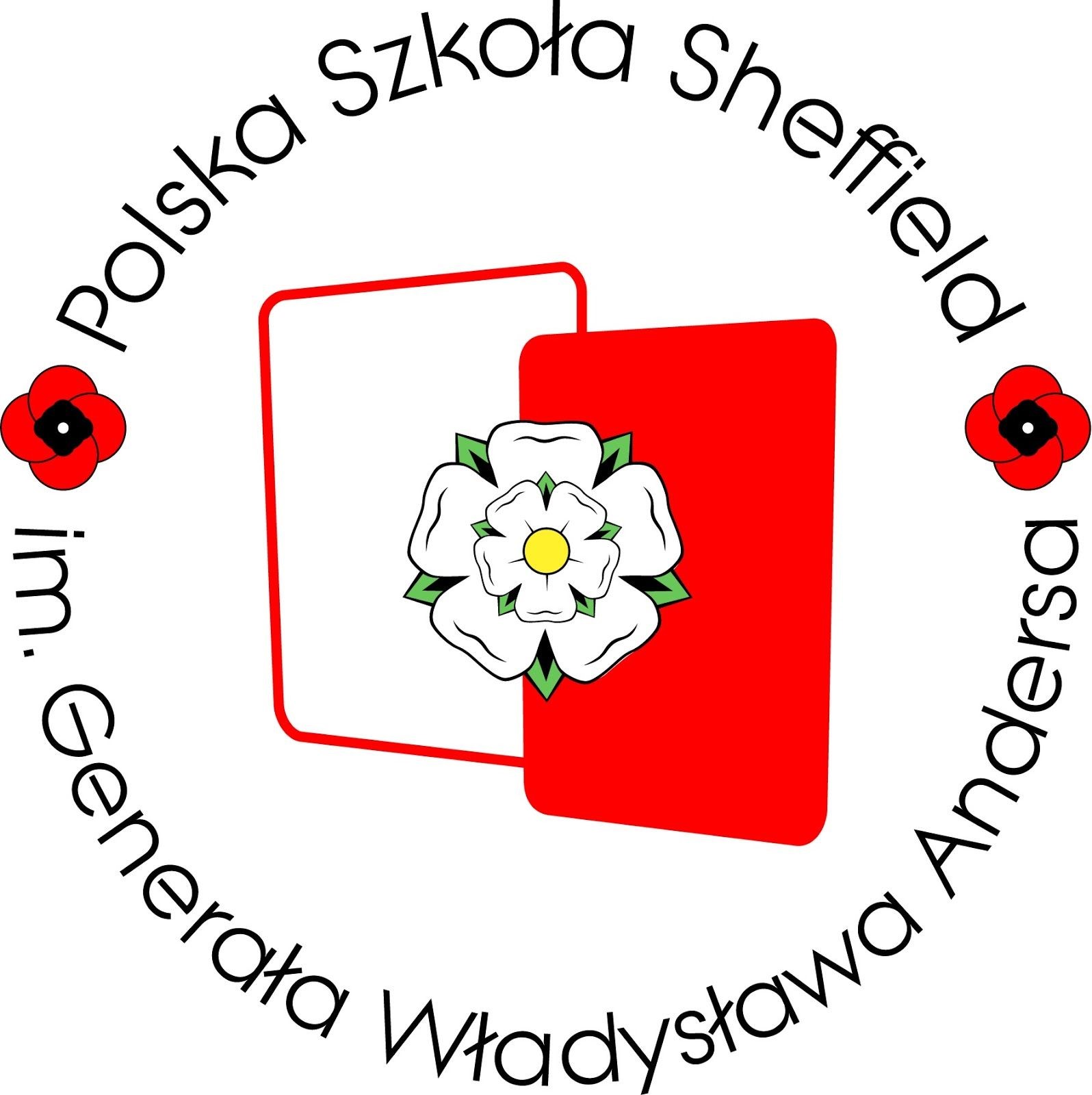 NazwiskoImionaData UrodzeniMiejsce UrodzeniaAdres Zamieszkania(nr domu, ulica, miasto, kod pocztowyIMIĘ I NAZWISKOUPRAWNIONY DO ODBIORUUPRAWNIONY DO ODBIORUOJCIEC ꙳꙱ TAK꙱ NIEMATKA꙳꙱ TAK꙱ NIEPRAWNY OPIEKUN꙳꙱ TAK꙱ NIE꙳Niepotrzebne skreślić. ꙱ - w kratce wstawić znak XZgadzam się​ na robienie i publikację zdjęć/filmów z udziałem mojego dziecka na stronie internetowej polskiej szkoły, kronice szkolnej, materiałach promocyjnych szkoły, Facebooku itp.Zgadzam się​ na robienie i publikację zdjęć/filmów z udziałem mojego dziecka na stronie internetowej polskiej szkoły, kronice szkolnej, materiałach promocyjnych szkoły, Facebooku itp.                   ꙱ TAK             ꙱ NIEPodpis:.......................................................DANE OJCA / OPIEKUNA PRAWNEGOImię i Nazwisko:DANE OJCA / OPIEKUNA PRAWNEGOJęzyk komunikacji:                        ꙱ POLSKI             ꙱ ANGIELSKI                        ꙱ POLSKI             ꙱ ANGIELSKIDANE OJCA / OPIEKUNA PRAWNEGOEmail:DANE OJCA / OPIEKUNA PRAWNEGOChcę otrzymywać e-mailem aktualne informacje na temat szkołyChcę otrzymywać e-mailem aktualne informacje na temat szkoły꙱ TAK   ꙱ NIEDANE OJCA / OPIEKUNA PRAWNEGONumer telefonu:DANE OJCA / OPIEKUNA PRAWNEGOChcę otrzymywać SMS-em aktualne informacje na temat szkołyChcę otrzymywać SMS-em aktualne informacje na temat szkoły꙱ TAK   ꙱ NIEDANE MATKI / OPIEKUNA PRAWNEGOImię i Nazwisko:DANE MATKI / OPIEKUNA PRAWNEGOJęzyk komunikacji:                        ꙱ POLSKI             ꙱ ANGIELSKI                        ꙱ POLSKI             ꙱ ANGIELSKIDANE MATKI / OPIEKUNA PRAWNEGOEmail:DANE MATKI / OPIEKUNA PRAWNEGOChcę otrzymywać e-mailem aktualne informacje na temat szkołyChcę otrzymywać e-mailem aktualne informacje na temat szkoły꙱ TAK   ꙱ NIEDANE MATKI / OPIEKUNA PRAWNEGONumer telefonu:DANE MATKI / OPIEKUNA PRAWNEGOChcę otrzymywać SMS-em aktualne informacje na temat szkołyChcę otrzymywać SMS-em aktualne informacje na temat szkoły꙱ TAK   ꙱ NIEDANE KONTAKTOWE W NAGŁEJ POTRZEBIEImię i Nazwisko:DANE KONTAKTOWE W NAGŁEJ POTRZEBIEJęzyk komunikacji:                        ꙱ POLSKI             ꙱ ANGIELSKI                        ꙱ POLSKI             ꙱ ANGIELSKIDANE KONTAKTOWE W NAGŁEJ POTRZEBIEEmail:DANE KONTAKTOWE W NAGŁEJ POTRZEBIEChcę otrzymywać e-mailem aktualne informacje na temat szkołyChcę otrzymywać e-mailem aktualne informacje na temat szkoły꙱ TAK   ꙱ NIEDANE KONTAKTOWE W NAGŁEJ POTRZEBIENumer telefonu:DANE KONTAKTOWE W NAGŁEJ POTRZEBIEChcę otrzymywać SMS-em aktualne informacje na temat szkołyChcę otrzymywać SMS-em aktualne informacje na temat szkoły꙱ TAK   ꙱ NIENAZWA SZKOŁYKLASA (rok) od września 2019Czy dziecko cierpi na następujące choroby:Czy dziecko cierpi na następujące choroby:Zalecenia w przypadku ataku:ASTMA꙱ TAK     ꙱ NIECUKRZYCA꙱ TAK     ꙱ NIEEPILEPSJA꙱ TAK     ꙱ NIEMIGRENA (częste bóle głowy)꙱ TAK     ꙱ NIECzy uczeń cierpi na alergie (uczulenia):꙱ TAK     ꙱ NIEJeśli tak to proszę opisać objawy i jak postępować w przypadku wystąpienia na osobnym załączniku:꙱ TAK     ꙱ NIEJeśli tak to proszę opisać objawy i jak postępować w przypadku wystąpienia na osobnym załączniku:Inne dolegliwości / chorobyProszę opisać:Proszę opisać:Dodatkowe informacje, np. oczekiwania, preferencje, czy dziecko przyjechało z Polski, czy dziecko chodziło do innej szkoły sobotniej, czy dziecko uczy się w szkole internetowej, czy dziecko będzie przystępowało do polskiego GCSE/A-level i kiedyJak oceniam znajomość języka polskiego moje dziecka: (w skali od 0 do 5, gdzie 0 oznacza ‘nie umie’, a 5 to płynna znajomość) (prosimy zaznaczyć odpowiednią opcję)Jak oceniam znajomość języka polskiego moje dziecka: (w skali od 0 do 5, gdzie 0 oznacza ‘nie umie’, a 5 to płynna znajomość) (prosimy zaznaczyć odpowiednią opcję)Jak oceniam znajomość języka polskiego moje dziecka: (w skali od 0 do 5, gdzie 0 oznacza ‘nie umie’, a 5 to płynna znajomość) (prosimy zaznaczyć odpowiednią opcję)Jak oceniam znajomość języka polskiego moje dziecka: (w skali od 0 do 5, gdzie 0 oznacza ‘nie umie’, a 5 to płynna znajomość) (prosimy zaznaczyć odpowiednią opcję)Jak oceniam znajomość języka polskiego moje dziecka: (w skali od 0 do 5, gdzie 0 oznacza ‘nie umie’, a 5 to płynna znajomość) (prosimy zaznaczyć odpowiednią opcję)Jak oceniam znajomość języka polskiego moje dziecka: (w skali od 0 do 5, gdzie 0 oznacza ‘nie umie’, a 5 to płynna znajomość) (prosimy zaznaczyć odpowiednią opcję)Jak oceniam znajomość języka polskiego moje dziecka: (w skali od 0 do 5, gdzie 0 oznacza ‘nie umie’, a 5 to płynna znajomość) (prosimy zaznaczyć odpowiednią opcję)Jak oceniam znajomość języka polskiego moje dziecka: (w skali od 0 do 5, gdzie 0 oznacza ‘nie umie’, a 5 to płynna znajomość) (prosimy zaznaczyć odpowiednią opcję)Jak oceniam znajomość języka polskiego moje dziecka: (w skali od 0 do 5, gdzie 0 oznacza ‘nie umie’, a 5 to płynna znajomość) (prosimy zaznaczyć odpowiednią opcję)Jak oceniam znajomość języka polskiego moje dziecka: (w skali od 0 do 5, gdzie 0 oznacza ‘nie umie’, a 5 to płynna znajomość) (prosimy zaznaczyć odpowiednią opcję)Mówienie01123445Czytanie01123445Pisanie01123445Zrozumienie01123445Czy w domu dziecko mówi po polsku?nie mówi / mówi bardzo małonie mówi / mówi bardzo małoOkazjonalnieOkazjonalniebardzoczęstobardzoczęstow domu mówimy wyłącznie po polskuw domu mówimy wyłącznie po polskuw domu mówimy wyłącznie po polskuDeklaracja zaangażowania się w prowadzenie szkoły?Deklaracja zaangażowania się w prowadzenie szkoły?Pomoc w klasach꙱ NAUCZYCIEL      ꙱ ASYSTENTPomoc organizacyjna  ꙱ KAWIARENKA SZKOLNA     ꙱ KOORDYNACJA DYŻURÓW (dostępność wymagana na każdych zajęciach)Organizacja szkolnych imprez Lista szczegółowa dostępna przy zapisach (Jasełka, Mikołajki, Karnawał, Wierszowisko)	Inne (sugestie mile widziane!!!) 1 semestr (data i kwota) 2 semestr (data i kwota) PRZELEWImię i nazwisko dziecka:Imię i Nazwisko osoby upoważnionej do odbioru dziecka​*Telefon kontaktowyHasło